PENGARUH KINERJA PEGAWAI TERHADAP KUALITAS PELAYANAN DALAM PEMBUATAN AKTA KELAHIRAN DI DINAS KEPENDUDUKAN DAN PENCATATAN SIPIL KOTA BANDUNGOleh :INTEN PRATIWI132010116SKRIPSIDiajukan untuk memenuhi syarat dalam menempuh ujian sidang sarjana program setara satu (S1) pada Jurusan Ilmu Administrasi Negara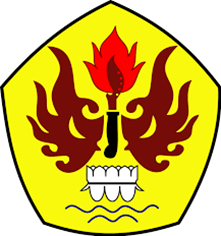 FAKULTAS ILMU SOSIAL DAN ILMU POLITIKUNIVERSITAS PASUNDANBANDUNG 2017